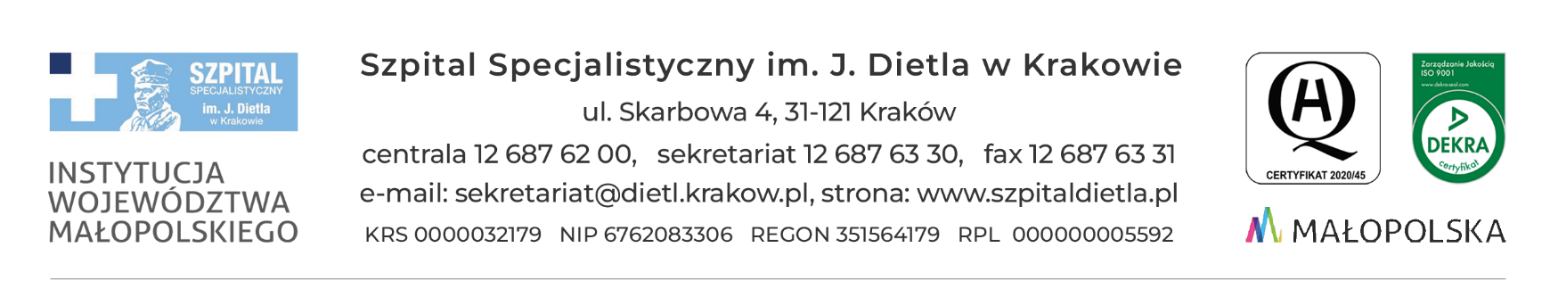 Kraków, dn. 30.07.2024 r.SZP-271/25-2/2024Do wszystkich zainteresowanychDot. sprawy: SZP/25/2024 - wyjaśnienie treści SWZDotyczy postępowania o udzielenie zamówienia publicznego pn. “Dostawa akcesoriów eksploatacyjnych do aparatury medycznej”WYJAŚNIENIA TREŚCI SWZDziałając na podstawie art. 284 ust. 2/ustawy z dnia 11 września 2019 r. – Prawo zamówień publicznych (zwana dalej: PZP), Zamawiający przekazuje poniżej treść zapytań, które wpłynęły do Zamawiającego wraz z wyjaśnieniami:Pytanie 1 – dotyczy wzoru umowy §8Czy w celu miarkowania kar umownych Zamawiający dokona modyfikacji postanowień projektu przyszłej umowy w zakresie zapisów § 8 ust. 1:1. Strony ustalają, że w przypadku niewykonania lub nienależytego wykonania umowy Zamawiający może żądać od Dostawcy kar umownych z następujących tytułów i w wysokościach:z tytułu odstąpienia od umowy z przyczyn zależnych od Dostawcy w wysokości 10% niezrealizowanej części wynagrodzenia określonego w § 3 ust. 1;w przypadku zwłoki w dostarczeniu zamówionej dostawy lub dostarczeniu dostawy niezgodnie z zamówieniem – w wysokości 0,5% ceny brutto opóźnionej dostawy lub niezgodnej z zamówieniem za każde rozpoczęte 24 godziny zwłoki;w przypadku zwłoki w dostarczeniu zamówionej dostawy trwającej dłużej niż 144 godziny, od wyznaczonej daty/godziny dostawy (co Zamawiający będzie traktował jako całkowite niedostarczenie towaru) Zamawiający może obciążyć Dostawcę karami umownymi:a) w wysokości 10 % umownej ceny brutto zamówionej i niedostarczonej dostawy;b) w wysokości odpowiadającej różnicy pomiędzy kosztem, jaki poniesie Zamawiający w związku z zakupem u innego dostawcy, a ceną towaru wynikającą z niniejszej umowy - podwyższonej o 5% (nie mniej niż 25,00 zł brutto) z tytułu dodatkowych czynności związanych koniecznością dokonania zakupu u innego dostawcy i jego poszukiwania.  W przypadku gdy cena towaru u innego dostawcy będzie niższa niż ta wynikająca z umowy, Dostawca zostanie obciążony kwotą 25,00 zł brutto tytułem zryczałtowanych kosztów poszukiwania nowego dostawcy. w przypadku niepoinformowania przez Dostawcę Zamawiającego, zgodnie z §12 ust. 4 o okolicznościach, o których mowa w § 12 ust. 3 oraz zmianie danych, o których mowa w § 12 ust. 2 przed dopuszczeniem podwykonawcy do wykonywania powierzonej mu części zamówienia – w wysokości 0,15% całkowitego wynagrodzenia brutto, określonego w §3 ust. 1 umowy- za każdy taki przypadek;ODPOWIEDŹ: Nie. |Zamawiający nie wyraża zgody na zaproponowaną modyfikację.KIEROWNIKSEKCJI ZAMÓWIEŃ PUBLICZNYCHmgr Marlena Czyżycka-Poździoch